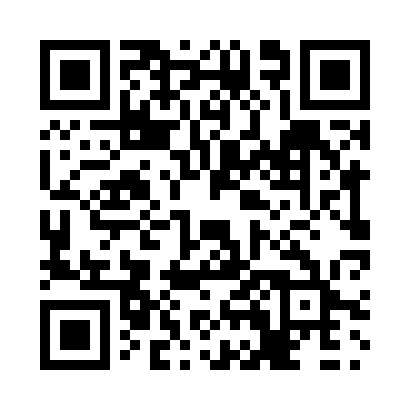 Prayer times for Rosenort, Saskatchewan, CanadaMon 1 Jul 2024 - Wed 31 Jul 2024High Latitude Method: Angle Based RulePrayer Calculation Method: Islamic Society of North AmericaAsar Calculation Method: HanafiPrayer times provided by https://www.salahtimes.comDateDayFajrSunriseDhuhrAsrMaghribIsha1Mon3:105:051:146:479:2311:192Tue3:105:061:156:479:2311:193Wed3:115:071:156:479:2311:194Thu3:115:071:156:479:2211:185Fri3:125:081:156:479:2211:186Sat3:125:091:156:479:2111:187Sun3:135:101:156:469:2011:188Mon3:135:111:166:469:2011:189Tue3:145:121:166:469:1911:1710Wed3:145:131:166:459:1811:1711Thu3:155:141:166:459:1811:1712Fri3:155:151:166:459:1711:1613Sat3:165:161:166:449:1611:1614Sun3:175:171:166:449:1511:1615Mon3:175:181:166:439:1411:1516Tue3:185:191:176:439:1311:1517Wed3:185:211:176:429:1211:1418Thu3:195:221:176:429:1111:1419Fri3:205:231:176:419:1011:1320Sat3:205:241:176:419:0911:1321Sun3:215:251:176:409:0811:1222Mon3:225:271:176:399:0611:1123Tue3:225:281:176:399:0511:1124Wed3:235:291:176:389:0411:1025Thu3:245:311:176:379:0311:0926Fri3:265:321:176:369:0111:0727Sat3:285:331:176:359:0011:0428Sun3:315:351:176:358:5811:0129Mon3:335:361:176:348:5710:5930Tue3:365:371:176:338:5510:5631Wed3:385:391:176:328:5410:54